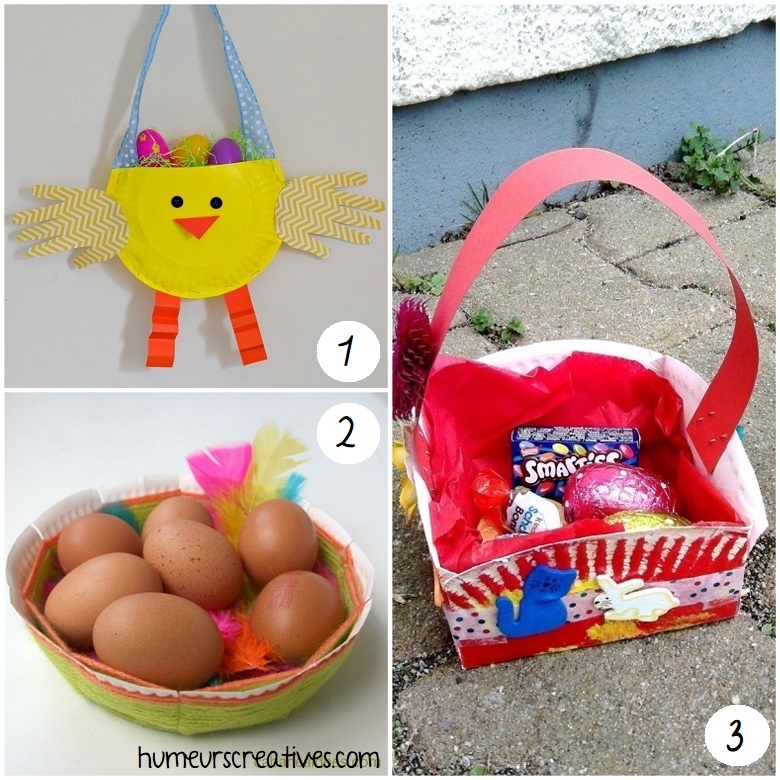 1°) A partir d’une assiette en carton que vous coupez selon les diagonales jusqu’après le bord cannelé (4 découpes) ; 2°) Repliez les 4 pans obtenus et agrafez les pour former un panier carré.3°) dans un carton, ou un papier fort, ou une bande caoutchouc, etc… découpez une bande de 3 cm de large pour 30 cm de long et agrafez la sur deux bords opposés du panier.4°) Ensuite passez à la décoration du panier : peinture, crayon gras, feutres, crayons de couleurs, gommettes, etc…5°) Rajoutez un peu de papier de soie ou papier vitrail ou paille de papier ou foin ou paille…AUTRE POSSIBILITE A PARTIR D’UNE ASSIETTE EN CARTON :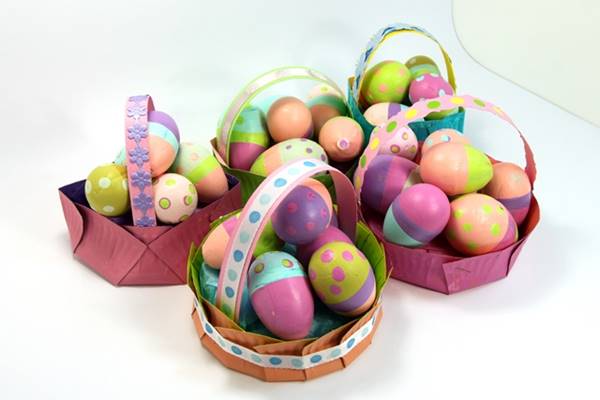 